My Journal Day 2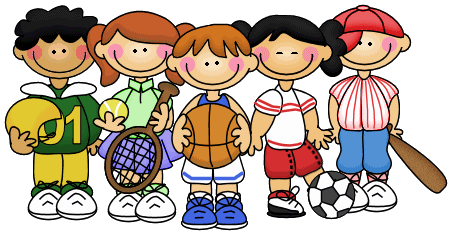 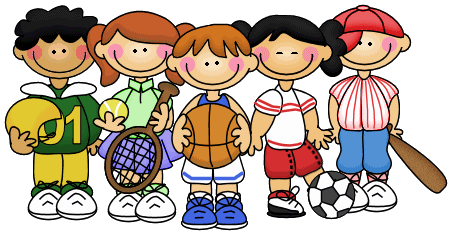 Tuesday February 2st 2021                   Things I can do to keep active…..   